Dobra forma (dobraforma.ku.edu) Module 23.1 Завдання 8 Transcript Я дуже не люблю запізнюватися! А ти?Я не рекомендую тобі дуже захоплюватися Інстаграмом…  Я не вмію користуватися Твіттером. А ти?Ти знаєш, як має називатися це кафе?Коли має закінчуватися ваш ремонт?Коли ви плануєте одружуватися?This work is licensed under a  
Creative Commons Attribution-NonCommercial 4.0 International License. 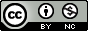 